* Podlago Zemljevid sveta so umetniki naredili izključno iz recikliranih kosov tekstila (za več informacij kontaktirajte HUMANITAS)** Ideja: za kovance lahko uporabite različne stare gumbe, medtem ko lahko stožce (ljudi) dobite iz iger, kot je Ludo ali od kock Lego.*** Gall Petersova projekcija sveta: 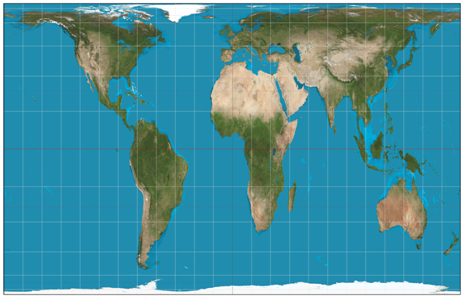 (VIR: http://en.wikipedia.org/wiki/Gall%E2%80%93Peters_projection)**** INFORMACIJE O OZADJUPodatki (2014) 
(Opozorilo za učitelje/profesorje: pred vsako delavnico je potrebno podatke preveriti in ponovno preračunati, saj se nenehno spreminjajo).Svetovno prebivalstvoVir: UN population World chartCILJNA SKUPINA11+NASLOVEn svetTRAJANJE AKTIVNOSTI45 minut za igro 45 minut (ali več) za diskusijoUČNI CILJISpoznati se s svetovno nepravičnostjo in sistemi moči; neekomerna porazdelitev svetovnega bogastva.Udeleženci in vodja igre skupaj poustvarijo sliko našega planeta, ki prikazuje porazdelitev svetovnega prebivalstva, ter neenako porazdelitev bogastva in dobrin, hkrati pa igra opozarja na nepravične ekonomske procese in osiromašenje velikega deleža svetovnega prebivalstva. Igra prav tako spodbuja zanimanje za medsebojno povezanost lokalnega in globalnega razvoja. Cilj igre je med drugim tudi dospeti do predlogov za skupno reševanje globalnih izzivov skozi diskusijo in upoštevanje razlogov in argumentov vsakega posameznika (učenje družbenih veščin).MATERIALI1 podlaga “Zemljevid sveta”*100 figuric (= 100% svetovnega prebivalstva)100 žetonov/gumbov (= 100% svetovnega dohodka – BDP)1 navodila, vključno s podatkovno tabelo in dodatnimi informacijami za učitelje.PRIPRAVA KORAK 1: Uvod v igroNa začetku vodja igre (učitelj/profesor) razdeli figurice med udeležence (lahko posameznemu udeležencu ali skupini). In sicer razdeli 100 figuric (predstavljajo 100 % svetovnega prebivalstva) za porazdelitev po različnih kontinentih. Nato razdeli še 100 kovancev (predstavljajo 100 % svetovnega dohodka). Po vsaki razporeditvi vodja igre primerja rezultate s podatki, ki so navedeni v tabeli. Glej 3. in 4. korak, kjer so opisani porazdelitev in vprašanja o svetovnem prebivalstvu in svetovnem bogastvu.**IZVEDBAKORAK 2: Ogled zemljevida svetaVodja igre vpraša igralce, ali se jim zemljevid sveta pred njimi zdi kakorkoli nenavaden. Običajno največ pozornosti pritegne neobičajna velikost kontinentov južne poloble (npr. Afrika). 
Vodja igre nato razloži, da kontinenti na zemljevidu niso prikazani kot na običajnih zemljevidih, temveč v svojih dejanskih razsežnostih, z uporabo t. i. Gall-Petersove projekcije. Države, ki spadajo v skupino osmih ekonomsko najrazvitejših držav (G8) (forum) so prikazane glede na njihovo politično in ekonomsko pomembnost (več podrobnosti najdeš spodaj pod Dodatnimi informacijami). Z udeleženci se lahko pogovorite tudi o skupini G20.KORAK 3: Ocenjevanje in porazdelitev svetovnega prebivalstvaZdaj so na vrsti udeleženci, ki naj ocenijo odstotek svetovnega prebivalstva na posameznih kontinentih in na zemljevidu sveta ustrezno porazdelijo 100 figuric. 

Da bi se izognili napakam v štetju ali izgubi pregleda nad številom nerazporejenih figuric, naj bodo te v skupinah po 10 ali 5.

Po tem ko so vse figurice razporejene po zemljevidu, vodja igre skupaj z igralci primerja rezultate s podatki v tabeli. Priporočljivo je rezultate in ustrezne pravilne odgovore zapisati na velik list papirja.

V tem delu igre je možna diskusija s pomočjo različnih vprašanj, kot so: "Kaj po vašem mnenju oblikuje našo predstavo o porazdelitvi svetovnega prebivalstva?" ali "Katere podobe, interesi in strahovi se skrivajo v ozadju?"Step 4: Porazdelitev svetovnega dohodkaZa porazdelitev svetovnega dohodka uporabimo 100 kovancev.

Po razdelitvi kovancev na igralni površini vodja igre in udeleženci ponovno preverijo svoje hipoteze s pomočjo podatkov iz tabele.

Da bi se izognili nemiru in neredu, kadar delamo v velikih skupinah, je priporočljivo izbrati nekaj udeležencev, ki bodo odgovorni za porazdelitev kovancev in figuric.

Na koncu igre je pomembno, da se pogovorimo o podobi, ki se je prikazala na zemljevidu, ter o vplivu, ki ga je igra imela na posamezne udeležence. 

Igra En svet lahko služi kot uvodna aktivnost, kadar se ukvarjamo s temami, kot je trgovina z vsakdanjimi dobrinami, npr. bananami, rižem, kakavom ali bombažem. VLOGA UČITELJAFacilitator igre in diskusije ob koncu.MOŽNI IZZIVI IN KAKO JIH NASLOVITI/ORODJA ZA DISKUSIJO/PrebivalstvoPrebivalstvo (%)FiguriceDohodek (mlrd. $)Dohodek (%)KovanciEvropa z Rusijo742.452.00010,361020.124,4227,7228Azija brez Rusije4.298.732.00060,026024.812,7934,1834Rusija142.843.0001,9921.963,012,703Avstralija in Oceanija38.304.0000,5311.724,532,372Latinska Amerika in Karibsko otočje551.177.0007,6995.663,877,808Afrika1.110.635.00015,51151.952,482,693Severna Amerika335.361.0004,68518.312,4625,2225Skupaj7.162.119.000100,0010072.590,54100,00100